РазделРазделПоказательные и логарифмические уравнения  и неравенстваПоказательные и логарифмические уравнения  и неравенстваПоказательные и логарифмические уравнения  и неравенстваПоказательные и логарифмические уравнения  и неравенстваПоказательные и логарифмические уравнения  и неравенстваФИО педагогаФИО педагогаДатаДатаКлассКлассКоличество присутствующих:Количество отсутствующих:Количество отсутствующих:Количество отсутствующих:Количество отсутствующих:Тема урокаТема урокаСистемы логарифмических уравненийСистемы логарифмических уравненийСистемы логарифмических уравненийСистемы логарифмических уравненийСистемы логарифмических уравненийЦели обучения в соответствии с учебной программойЦели обучения в соответствии с учебной программой11.2.2.9 - уметь решать системы логарифмических уравнений;11.2.2.9 - уметь решать системы логарифмических уравнений;11.2.2.9 - уметь решать системы логарифмических уравнений;11.2.2.9 - уметь решать системы логарифмических уравнений;11.2.2.9 - уметь решать системы логарифмических уравнений;Цель урокаЦель урокаУсовершенствовать знания применения свойств логарифмов во время решения уравнений. Продемонстрировать различные методы и подходы решения логарифмических уравнений.Содействовать развитию математического мышления учащихся. Побуждать учеников к самоконтролю, взаимоконтролю, самоанализу своей учебной деятельности.Усовершенствовать знания применения свойств логарифмов во время решения уравнений. Продемонстрировать различные методы и подходы решения логарифмических уравнений.Содействовать развитию математического мышления учащихся. Побуждать учеников к самоконтролю, взаимоконтролю, самоанализу своей учебной деятельности.Усовершенствовать знания применения свойств логарифмов во время решения уравнений. Продемонстрировать различные методы и подходы решения логарифмических уравнений.Содействовать развитию математического мышления учащихся. Побуждать учеников к самоконтролю, взаимоконтролю, самоанализу своей учебной деятельности.Усовершенствовать знания применения свойств логарифмов во время решения уравнений. Продемонстрировать различные методы и подходы решения логарифмических уравнений.Содействовать развитию математического мышления учащихся. Побуждать учеников к самоконтролю, взаимоконтролю, самоанализу своей учебной деятельности.Усовершенствовать знания применения свойств логарифмов во время решения уравнений. Продемонстрировать различные методы и подходы решения логарифмических уравнений.Содействовать развитию математического мышления учащихся. Побуждать учеников к самоконтролю, взаимоконтролю, самоанализу своей учебной деятельности.Критерии успехаКритерии успехаПравильно находит ОДЗ логарифмических уравнении;Правильно использует свойства логарифмов;Правильно выбирает метод решения уравнений;Правильно выполняет переход к равносильному уравнению; Правильно решает равносильное уравнение;Правильно делает вывод при нахождении ответа уравнения.Правильно находит ОДЗ логарифмических уравнении;Правильно использует свойства логарифмов;Правильно выбирает метод решения уравнений;Правильно выполняет переход к равносильному уравнению; Правильно решает равносильное уравнение;Правильно делает вывод при нахождении ответа уравнения.Правильно находит ОДЗ логарифмических уравнении;Правильно использует свойства логарифмов;Правильно выбирает метод решения уравнений;Правильно выполняет переход к равносильному уравнению; Правильно решает равносильное уравнение;Правильно делает вывод при нахождении ответа уравнения.Правильно находит ОДЗ логарифмических уравнении;Правильно использует свойства логарифмов;Правильно выбирает метод решения уравнений;Правильно выполняет переход к равносильному уравнению; Правильно решает равносильное уравнение;Правильно делает вывод при нахождении ответа уравнения.Правильно находит ОДЗ логарифмических уравнении;Правильно использует свойства логарифмов;Правильно выбирает метод решения уравнений;Правильно выполняет переход к равносильному уравнению; Правильно решает равносильное уравнение;Правильно делает вывод при нахождении ответа уравнения.Ход урокаХод урокаХод урокаХод урокаХод урокаХод урокаХод урокаЭтап урока/времяДействия педагогаДействия педагогаДействия педагогаДействия учениковОцениваниеРесурсыНачалоПриветствиеМы сегодня проводим итоговый урок по теме «Логарифмические уравнения и их системы» и хочу чтобы вы показали насколько была усвоена данная тема.Психологический настрой на урок  «Теплые пожелания».Проверка д/з ____________ПриветствиеМы сегодня проводим итоговый урок по теме «Логарифмические уравнения и их системы» и хочу чтобы вы показали насколько была усвоена данная тема.Психологический настрой на урок  «Теплые пожелания».Проверка д/з ____________ПриветствиеМы сегодня проводим итоговый урок по теме «Логарифмические уравнения и их системы» и хочу чтобы вы показали насколько была усвоена данная тема.Психологический настрой на урок  «Теплые пожелания».Проверка д/з ____________Приветствие. Учащиеся играют в игру, сидя на своих местах.НачалоАктивизация опорных знаний:Парная работа.  Практическая работаЗадание: Найти сумму корней уравнения или корня, если он единственный. 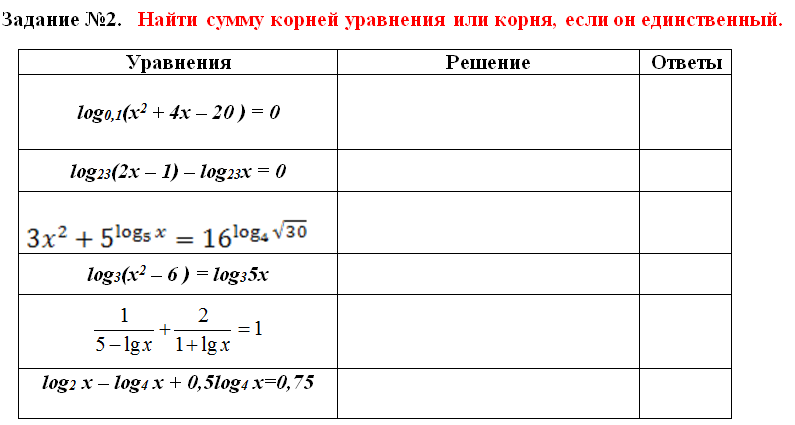 Активизация опорных знаний:Парная работа.  Практическая работаЗадание: Найти сумму корней уравнения или корня, если он единственный. Активизация опорных знаний:Парная работа.  Практическая работаЗадание: Найти сумму корней уравнения или корня, если он единственный. Учащиеся в парах  решают уравнения, применяя все полученные знания и умения на предыдущих уроках.Ответы:сравнение и взаимопроверка между парами в классе.Слайд или карточкиСерединаГрупповая (парная)  работаЗадание: решите системы логарифмических уравнений.Групповая (парная)  работаЗадание: решите системы логарифмических уравнений.Групповая (парная)  работаЗадание: решите системы логарифмических уравнений.Учащиеся в группах (парах) решают системы логарифмических уравнений и сверяют ответы с другими группами и учителем.Взаимооценивание, устное комментированиеКарточки или слайд, учебникСерединаПодготовка к ИА и ЕНТ. Решение тестовых заданий.Работа у доски по желанию учащихся.Подготовка к ИА и ЕНТ. Решение тестовых заданий.Работа у доски по желанию учащихся.Подготовка к ИА и ЕНТ. Решение тестовых заданий.Работа у доски по желанию учащихся.Учащиеся решают у доски тестовые задания с комментированиемустное комментирование, похваласлайдСамостоятельная работа. 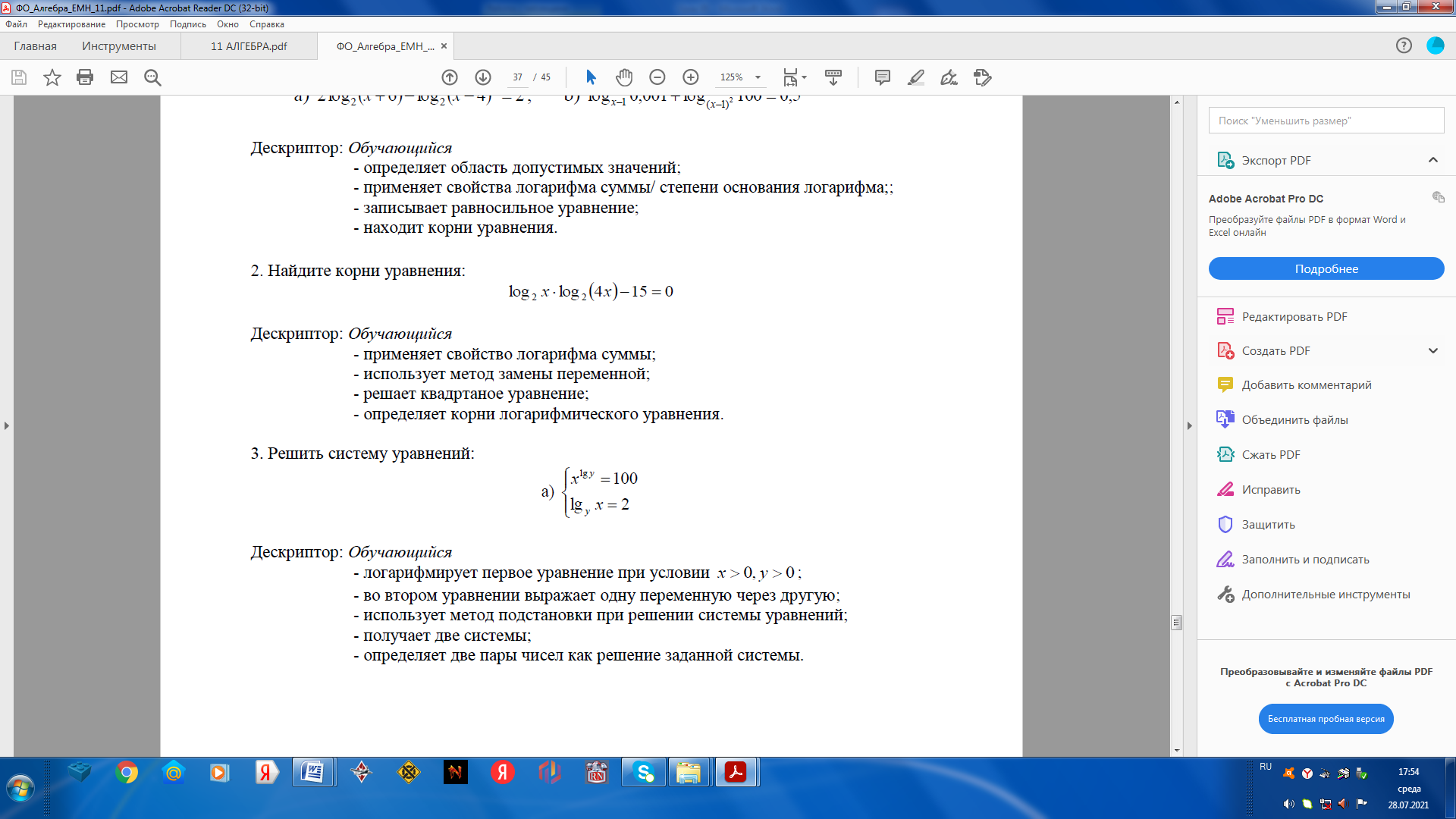 Самостоятельная работа. Самостоятельная работа. Учащиеся решают самостоятельную работу и сдают на проверку учителюФО, шкала от 1 до 10 ббУчебник, слайдКонецД/з знать методы решения логарифмических уравнений; повторить свойства логарифма; п______; № ______Д/з знать методы решения логарифмических уравнений; повторить свойства логарифма; п______; № ______Д/з знать методы решения логарифмических уравнений; повторить свойства логарифма; п______; № ______Учащиеся записывают д/з в дневникиучебникКонецРефлексия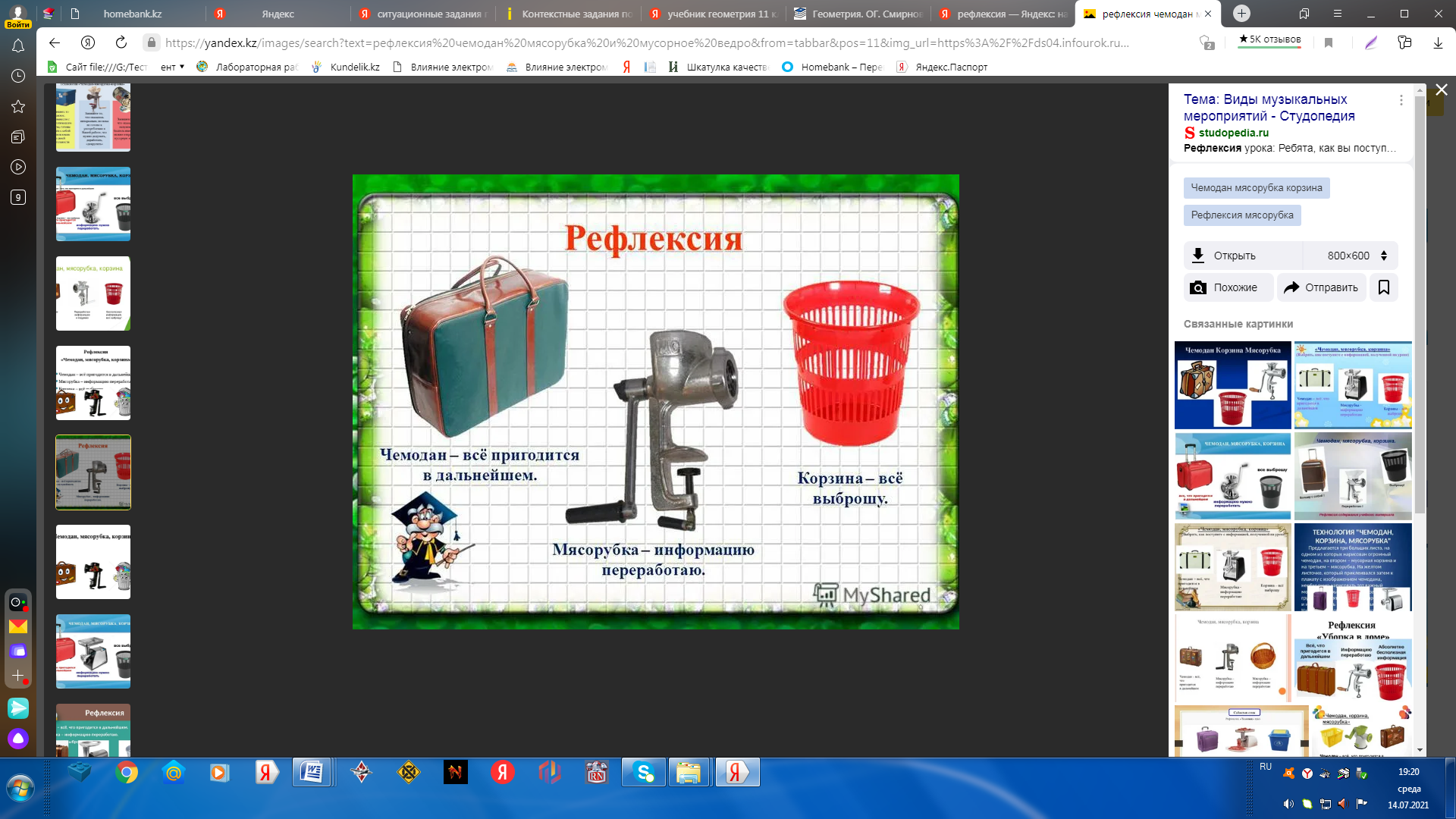 РефлексияРефлексияУчащиеся показывают умение обосновывать свое пониманиесамооцениваниеВывод рефлексии на интерактивную доску